Тест по проверке знаний учащихся по программе «Безопасное поведение на улицах и дорогах города Архангельска» класс 1. Кого из участников движения можно отнести к категории «пешеход»?На 1, 2, 4, 5.На всех рисунках.На рис. 1, 4 и 5.В каких случаях запрещается перевозить учащихся в кузове грузового автомобиля: если кузов грузового автомобиля не оборудован бортовой платформой или это не кузов-фургон;если учащийся не достиг 12-летнего возраста; если число перевозимых людей в кузове грузового автомобиля превышает количество оборудованных для сидения мест;если не надет защитный шлем на голову;если перед поездкой, водитель грузового автомобиля не проинструктировал пассажиров о порядке посадки, высадки и размещения в кузове.5. Как называется вид данного кровотечения: струя крови пульсирующая, алого цвета. Характеризуется высокой скоростью потери крови.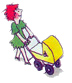 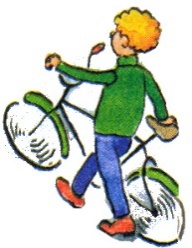 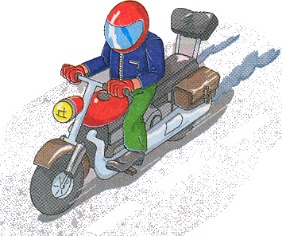 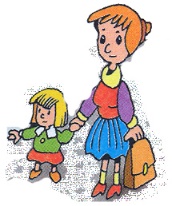 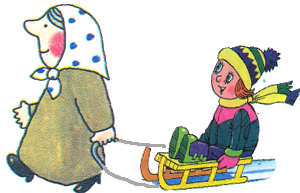 1.2.3.4.5.2. Какой знак относится к группе запрещающих?2. Какой знак относится к группе запрещающих?2. Какой знак относится к группе запрещающих?2. Какой знак относится к группе запрещающих?2. Какой знак относится к группе запрещающих?Какими могут быть сигналы светофоров? 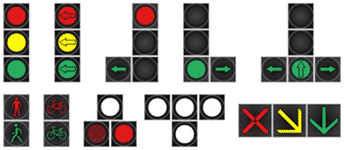 Какими могут быть сигналы светофоров? Какими могут быть сигналы светофоров? В светофорах применяются световые сигналы зеленого, желтого, красного и бело-лунного цвета. Сигналы светофора могут быть круглые, в виде стрелки (стрелок), силуэта пешехода или велосипеда и X-образныеСветофоры могут иметь одну или две дополнительные секции с сигналами в виде зеленой стрелки (стрелок), которые располагаются на уровне зеленого круглого сигнала.Сигналы светофора, выполненные в виде стрелок красного, желтого и зеленого цветовСигналы светофоров могут быть всех перечисленных выше видовВ светофорах применяются световые сигналы зеленого, желтого, красного и бело-лунного цвета. Сигналы светофора могут быть круглые, в виде стрелки (стрелок), силуэта пешехода или велосипеда и X-образныеСветофоры могут иметь одну или две дополнительные секции с сигналами в виде зеленой стрелки (стрелок), которые располагаются на уровне зеленого круглого сигнала.Сигналы светофора, выполненные в виде стрелок красного, желтого и зеленого цветовСигналы светофоров могут быть всех перечисленных выше видов1. Венозное2. Капиллярное3. Артериальное